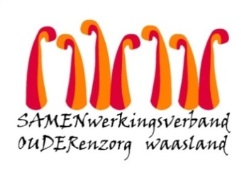 Nieuwsbrief wzc De Ark – 1 december 2020Beste familie, mantelzorger, Vandaag zijn de meeste bewoners die tijdelijk verbleven in het Heilig Hart teruggekeerd naar De Ark, naar hun vertrouwde huiskamer en eigen kamer. We zijn blij dat ze terug thuis zijn en dat ze het goed stellen ondanks de ziekte die ze doorgemaakt hebben. 1 bewoonster komt volgende week woensdag terug en dan verblijven er geen bewoners meer in Het Heilig Hart van De Ark. We bedanken ook ons collega’s voor de goede zorgen. Ondertussen zijn er een aantal weken voorbij en is de situatie in onze voorziening gelukkig stabiel en hopen we dit zo te houden samen met jullie.Er zijn geen wijzigingen in de bezoekregeling of andere zaken. Maar voor alle duidelijkheid de huidige richtlijnen nog eens op een rij.ContactberoepenConcreet binnen de voorzieningen van Samen Ouder is er nog steeds een verbod voor niet-medische contactberoepen zoals: Voetverzorging, alle cosmetische behandelingen of andere niet noodzakelijke behandelingen worden stopgezet.   Enkel voor medische behandelingen kan u bij de podoloog terecht. Bespreek dit met de hoofdverpleegkundige.Kappers en kapsters mogen hun beroep niet meer uitoefenen, niet in het kapsalon maar ook niet individueel.  Het zorgteam zorgt ervoor dat de haren van de bewoners tijdig gewassen, gedroogd en gekamd worden. Kinesitherapeutische behandelingen door externen.  Omwille van hun vele contacten en sterke verspreiding van covid-19 besmettingen ontraden we dit sterk. Sinds de covidperiode zorgen eigen medewerkers voor continuïteit voor alle bewoners binnen wzc De Ark.BezoekregelingVoor de bezoekregeling zijn nog steeds volgende maatregelen van toepassing: 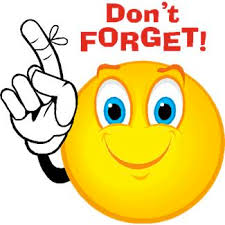 Bezoek blijft mogelijk op de kamer, 1 vaste bezoeker per bezoekmoment 1 vaste bezoeker (geregistreerde bezoeker) per bezoekmoment op de kamer -> deze bezoeker wordt aanzien als het enige toegestane “nauwe contact” van de overheid.  
Het is de bedoeling dat jullie per familie onderling afspreken wie op bezoek komt.  Deze persoon kan buiten de eigen gezinsbubbel géén ander nauw contact hebben.  
Om de 14 dagen kan die 1 vaste bezoeker wisselen: meer info zie verder.
Andere naaste familie, kan bijvoorbeeld via whatsapp contact houden gedurende deze periode.  Tip: je eigen familie kan hierbij helpen tijdens hun bezoekmoment: misschien ook iets om tijdens de feestdagen te bekijken met de familie.Niet mee naar huis gaan: helaas  is familiebezoek buiten de voorziening niet mogelijk ook niet tijdens de feestdagen. We begrijpen dat de feestdagen een extra moeilijke periode zal zijn om elkaar niet te zien maar we moeten er samen door. De maatregelen lopen gelijk met de federale maatregelen tot 15 januari. Ondertussen zitten wij niet stil en proberen we deze periode zo warm mogelijk te maken. Volg zeker de initiatieven die er lopen via facebook. We mailen deze ook zodat de familie toch een stukje dichter bij de bewoner kan zijn en omgekeerd. Wat verwachten wij bij bezoek op de kamer?Registratie aan de inkom in kader van contact tracing en vervolgens rechtstreeks naar de kamer gaan.Mondmaskerplicht: bewoner en bezoeker dragen beiden een chirurgisch mondmasker tijdens het bezoek. Vanaf nu is enkel een chirurgisch masker toegelaten. We vragen u om zelf een chirurgisch masker te voorzien (overal vrij te koop). Wij voorziet dit voor de bewoners.Afstand bewaren van 1,5 meter.Duurtijd bezoek: maximum 1 uur.Niets eten of drinken op de kamer.Ontsmetten van oppervlakken die u aanraakte op de kamer.Kamerdeur open: wij gaan rond voor nazicht gebruik mondmasker en bewaren van afstand.Wat blijft uiterst belangrijk?Niet op bezoek komen als u of een huisgenoot zich ziek voelt of als u in contact bent geweest met een (vermoedelijk) Covid19 persoon.   Verwittig ons onmiddellijk als u (vermoedelijk) Covid19 positief bent en recentelijk op bezoek bent gekomen. Geregistreerde bezoeker:Voor elke bewoner, is er een geregistreerde bezoeker. Als deze er nog niet is, zal u gecontacteerd woorden door de ergotherapeut van de afdeling. Indien deze na 2 weken wisselt, gelieve dit dan ook door te geven aan de ergotherapeut (indien niet doorgegeven, kan u niet op bezoek komen). Duif: annelies.groenwals@samenouder.be; daisy.vanmalderen@samenouder.bePalmtak: Liesbeth.deboom@samenouder.be  opgelet wijziging!Regenboog: mia.bulkmans@samenouder.be; nele.vanhoecke@samenouder.beDeze lijst van geregistreerde bezoekers zal bij het onthaal liggen zodat de medewerkers, bevoegd voor het onthaal, weten wie ze kunnen toelaten voor het bezoek. De geregistreerde bezoeker kan buiten de eigen gezinsbubbel géén ander nauw contact hebben d.w.z. je kan geen geregistreerde bezoeker zijn en bijvoorbeeld op de kleinkinderen passen. Voor bovenstaande maatregelen rekenen we op ieders verantwoordelijkheidszin en de strikte toepassing hiervan, enkel op deze manier kunnen we deze bezoekregeling blijven aanhouden.Hou het allen veilig en gezond.Met vriendelijke groet,Els Van Verre
Dagelijks verantwoordelijke